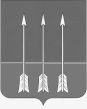 Администрациязакрытого административно-территориальногообразования Озерный Тверской областиП О С Т А Н О В Л Е Н И Е28.03.2022                                                                                                          № 71  О создании муниципального опорного центра дополнительного образования детей ЗАТО Озерный Тверской областиВ соответствии с приказом Министерства просвещения Российской Федерации от 03.09.2019 № 467 «Об утверждении Целевой модели развития региональных систем дополнительного образования детей», распоряжением Правительства Тверской области от 05.07.2019 № 419-рп «О мерах по созданию Регионального модельного центра дополнительного образования детей и опорных центров в Тверской области, в целях реализации мероприятий регионального проекта, обеспечивающего достижение целей, показателей и результатов федерального проекта, обеспечивающего достижение целей, показателей и результатов федерального проекта «Успех каждого ребенка» национального проекта «Образование», руководствуясь статьей 36 Устава ЗАТО Озерный администрация ЗАТО Озерный постановляет:1. Создать муниципальный опорный центр дополнительного образования детей ЗАТО Озерный Тверской области в составе муниципального бюджетного учреждения дополнительного образования Центр развития творчества детей и юношества имени генерал-майора А.В. Грибова ЗАТО Озерный Тверской области.2. Директору МБУ ДО ЦРТДиЮ (Ю.А. Грахов) обеспечить функционирование муниципального опорного центра дополнительного образования детей ЗАТО Озерный Тверской области.3. Опубликовать постановление в газете «Дни Озерного» и разместить на официальном сайте муниципального образования ЗАТО Озерный в сети Интернет (www.ozerny.ru).4. Постановление вступает в силу с даты опубликования. Глава ЗАТО Озерный 						  	       Н.А. Яковлева